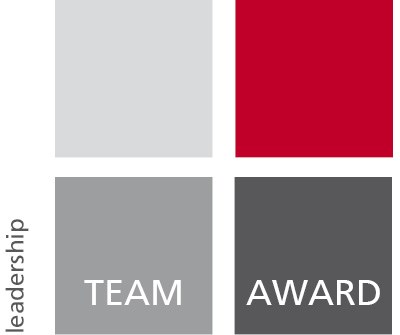     BewerbungsbogenTeam AwardJohannes Gutenberg-Universität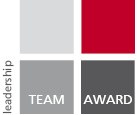 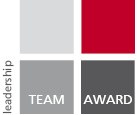 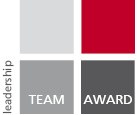 Beteiligungserklärung	Bitte beschreiben Sie uns kurz, wie Sie als Team bei der Erstellung der Bewerbung vorgegangen sind*.Wir versichern, dass wir alle bei dem Ausfüllen des Bewerbungsbogens beteiligt waren.Ort, Datum	Unterschrift aller Teammitglieder*Diese Information ist kein Auswahlkriterium. FortsetzungOrt, Datum	Unterschrift aller Teammitglieder